Catechesis of the Good Shepherd Calendar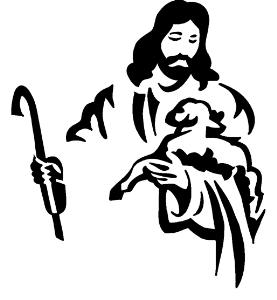 2021-2022CGS sessions are held at Prince of Peace on:Monday 10:00-11:30 am (Level 1) and 4:30-6:00 pm (Levels 1, 2);Wednesday 6:00-7:30 pm (Levels 1, 2 & 3). Our CGS calendar provides the dates when youth will meet throughout the year. Please check Wood TV 8, WZZM 13 and Fox 17 for cancellations due to inclement weather. Sign up for Remind text alerts rmd.at/cgs-pop or text the message @cgs-pop to the number 81010 to sign up for Remind text alerts.~~~~~~~~~~~~~~~~~~~~~~~~~~~~~~~~~~~~~~~~~~~~~~~~~~~~~~~~~~~~~~~~~~~~~~~~~~October 11 & 13		CGS meets Ordinary Time October 18 & 20		CGS meets 	October 25 & 27		CGS meets ~~~~~~~~~~~~~~~~~~~~~~~~~~~~~~~~~~~~~~~~~~~~~~~~~~~~~~~~~~~~~~~~~~~~~~~~November 1 & 3 		CGS meets    November 8 & 10		CGS meets November 15 & 17		CGS meetsNovember 22 & 24 		No CGS -Thanksgiving Break 	 ~~~~~~~~~~~~~~~~~~~~~~~~~~~~~~~~~~~~~~~~~~~~~~~~~~~~~~~~~~~~~~~~~~~~~~~~~~November 29, Dec. 1		CGS meets - Advent SeasonDecember 6   			CGS meetsDecember 8			No CGS—Holy Day of obligation Mass 7pmDecember 13 & 15		CGS meets December 20 & 23		No CGS - Christmas BreakDecember 27 & 29		No CGS - New Year’s Break~~~~~~~~~~~~~~~~~~~~~~~~~~~~~~~~~~~~~~~~~~~~~~~~~~~~~~~~~~~~~~~~~~~~~~~~~~January 3 & 5			CGS meets  January 10 & 12		CGS meets - Ordinary Time January 17 & 19		CGS meets January 24 & 26		CGS meetsJanuary 30			Sacrament Parent Meeting / 11:30-12:30 pm / Ed Wing LEVEL 2 ATRIUMJanuary 31 & Feb 2		CGS meets ~~~~~~~~~~~~~~~~~~~~~~~~~~~~~~~~~~~~~~~~~~~~~~~~~~~~~~~~~~~~~~~~~~~~~~~~~~February 7 & 9		CGS meetsFebruary 14 & 16		CGS meets Catechesis of the Good Shepherd Calendar2021-2022CGS sessions are held at Prince of Peace on:Monday 10:00-11:30 am (Level 1) and 4:30-6:00 pm (Levels 1, 2 & 3);Wednesday 6:00-7:30 pm (Levels 1, 2 & 3).~~~~~~~~~~~~~~~~~~~~~~~~~~~~~~~~~~~~~~~~~~~~~~~~~~~~~~~~~~~~~~~~~~~~~~~~~~February 21 			No CGSFebruary 23			CGS meetsFebruary 28			CGS meetsMarch 2			No CGS – Lent begins March 2, Ash Wednesday Mass at 7pm~~~~~~~~~~~~~~~~~~~~~~~~~~~~~~~~~~~~~~~~~~~~~~~~~~~~~~~~~~~~~~~~~~~~~~~~~~March 7 & 9			CGS meets – LentMarch 14 & 16			CGS meetsMarch 21 & 23			CGS meetsMarch 28 & 30			CGS meets~~~~~~~~~~~~~~~~~~~~~~~~~~~~~~~~~~~~~~~~~~~~~~~~~~~~~~~~~~~~~~~~~~~~~~~~~~April 4 & 6			No CGS – Spring BreakApril 11 & 13			CGS meets – Holy WeekApril 18 & 20			CGS meetsApril 25 & 27			CGS meets~~~~~~~~~~~~~~~~~~~~~~~~~~~~~~~~~~~~~~~~~~~~~~~~~~~~~~~~~~~~~~~~~~~~~~~~~~May 2 & 4			CGS meetsMay 9 & 11			CGS meets – Pentecost MeditationMay 16 & 18			CGS meets – Pentecost Celebration, program ends~~~~~~~~~~~~~~~~~~~~~~~~~~~~~~~~~~~~~~~~~~~~~~~~~~~~~~~~~~~~~~~~~~~~~~~~~~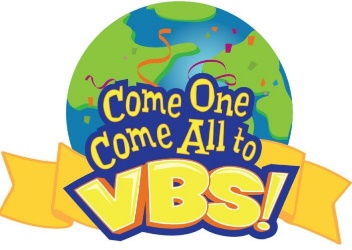 VBS Summer 2022, dates will be forthcoming!Contact Holly Champoux Phone:  231-744-3321 ext 128Email:  hchampoux@princeofpeacenm.org